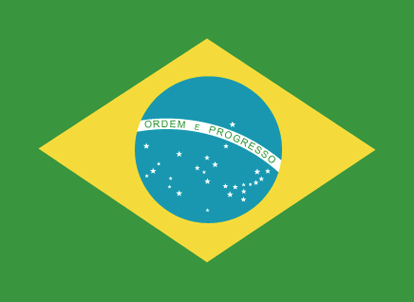 1.Brazil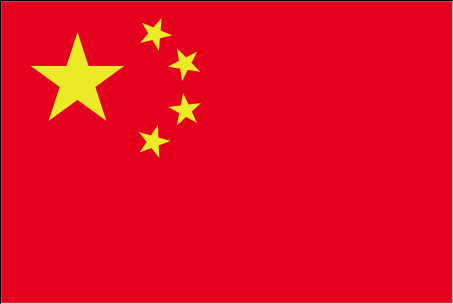 2.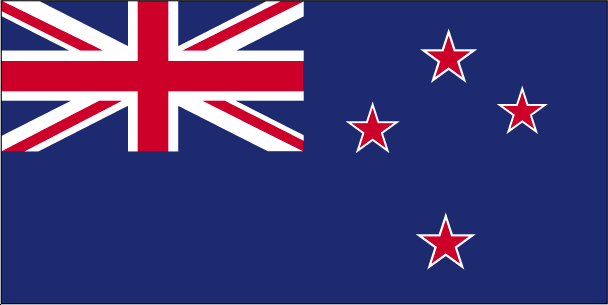 3.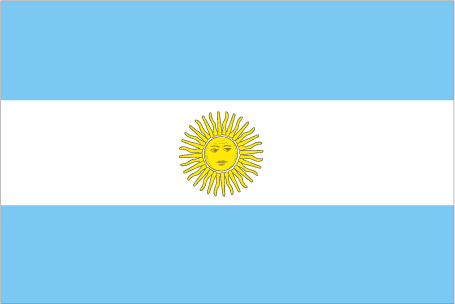 4.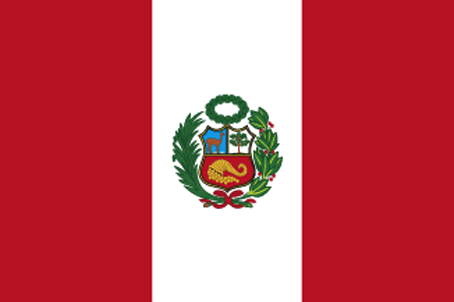 5.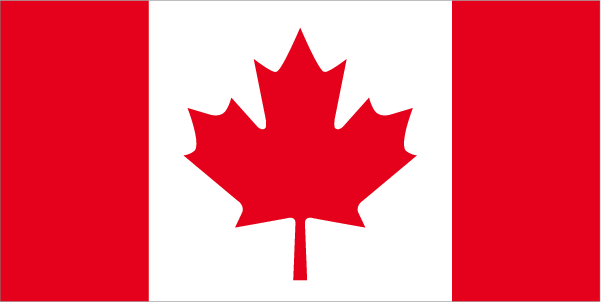 6.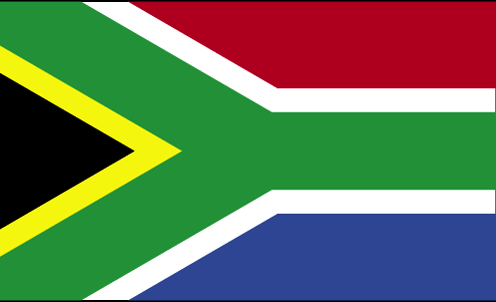 7.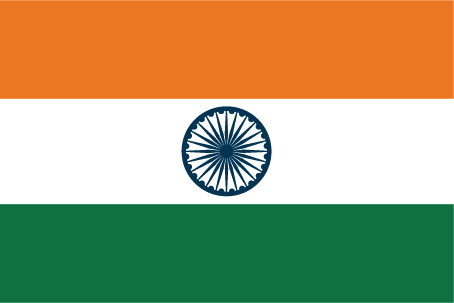 8.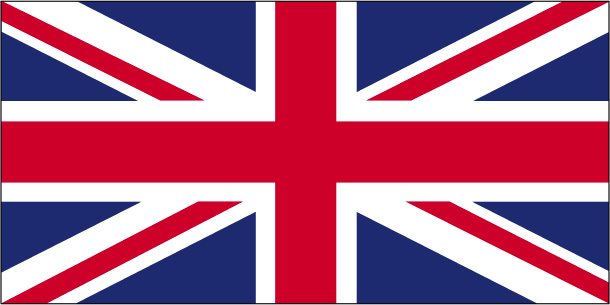 9.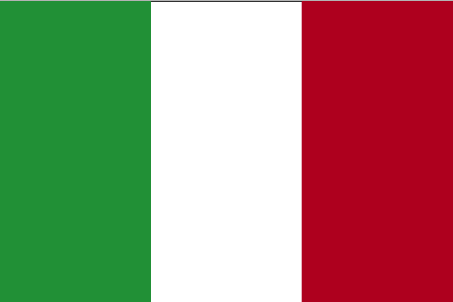 10.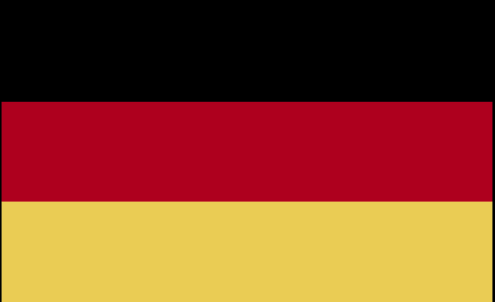 11.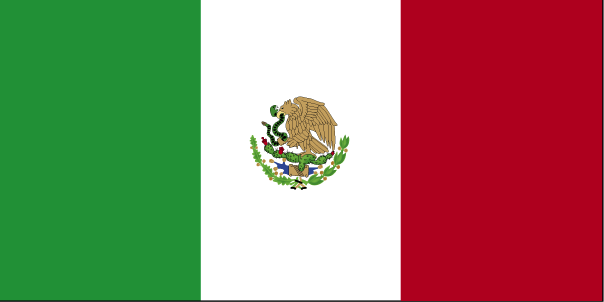 12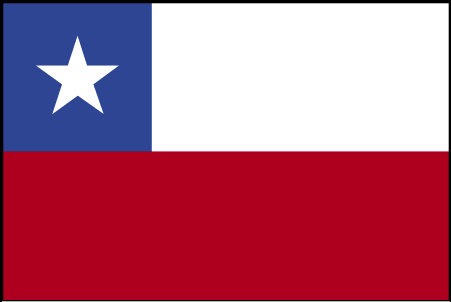 13.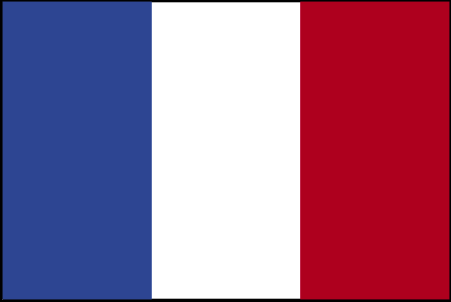 14.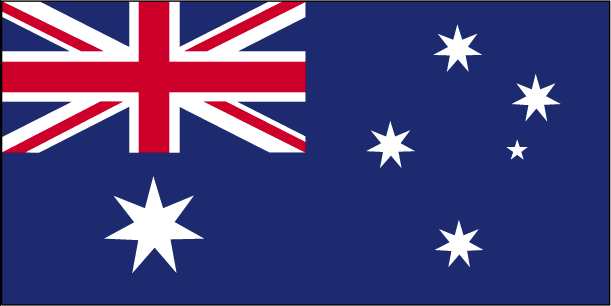 15.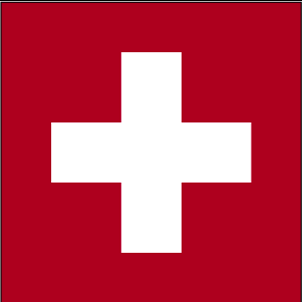 16.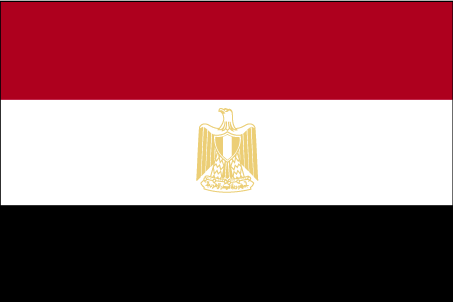 17.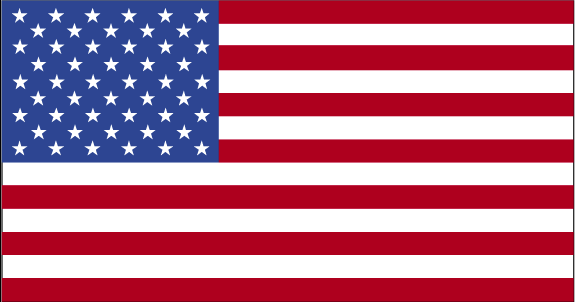 18.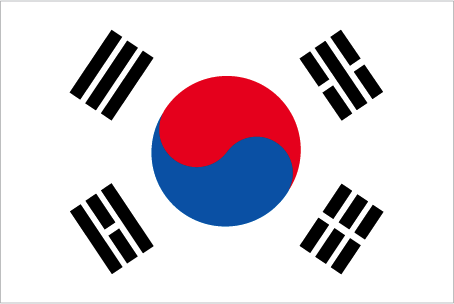 19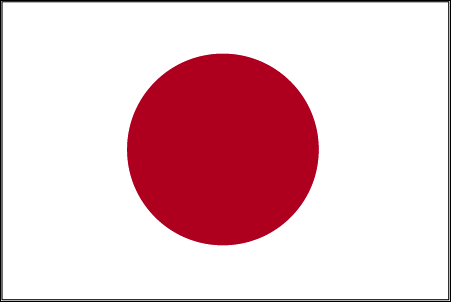 20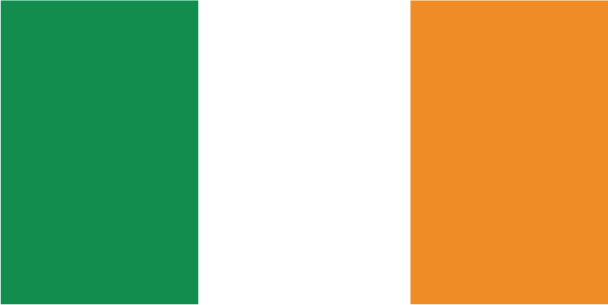 21.